附件：2021年度老年人体检时间安排表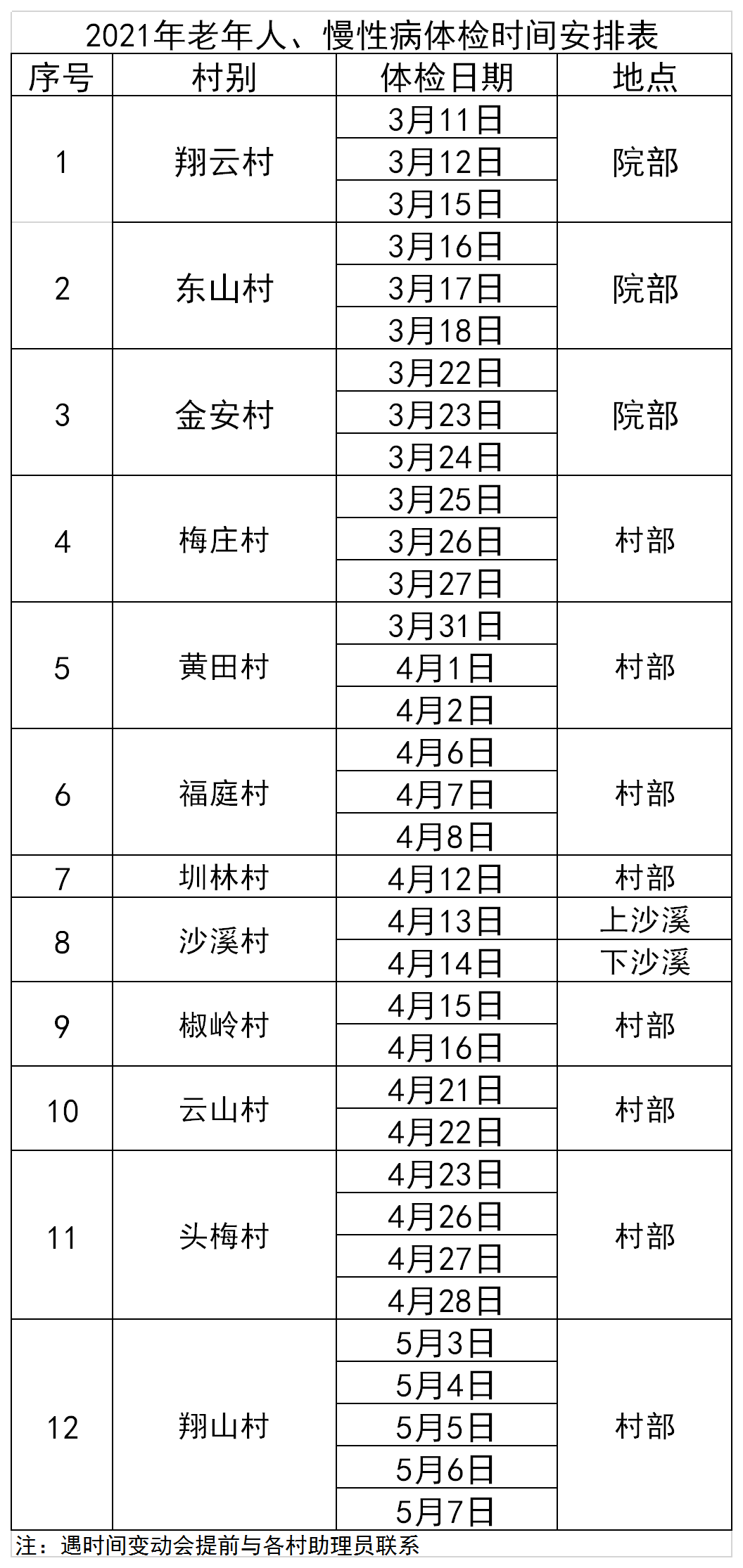 